Dear recruitment committee, Every year, as members of King's fraternity, we must ensure that we attract the best students possible into our fraternity. Concerning this commitment, I'd like to suggest a new candidate. James Ross is his name.Mr. Ross is someone I've known for over three years. We've known each other since we were in high school, when I was a year ahead of him.Mr. Ross has always struck me as a determined and principled young man. In this regard, I strongly urge him to join our fraternity. He is devoted to his family, colleagues, and leadership, and I am certain that his contributions to our fraternity will not go unnoticed.Thank you for taking the time to read this.Herbert Kelly  King’s Fraternity Secretary 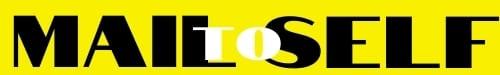 